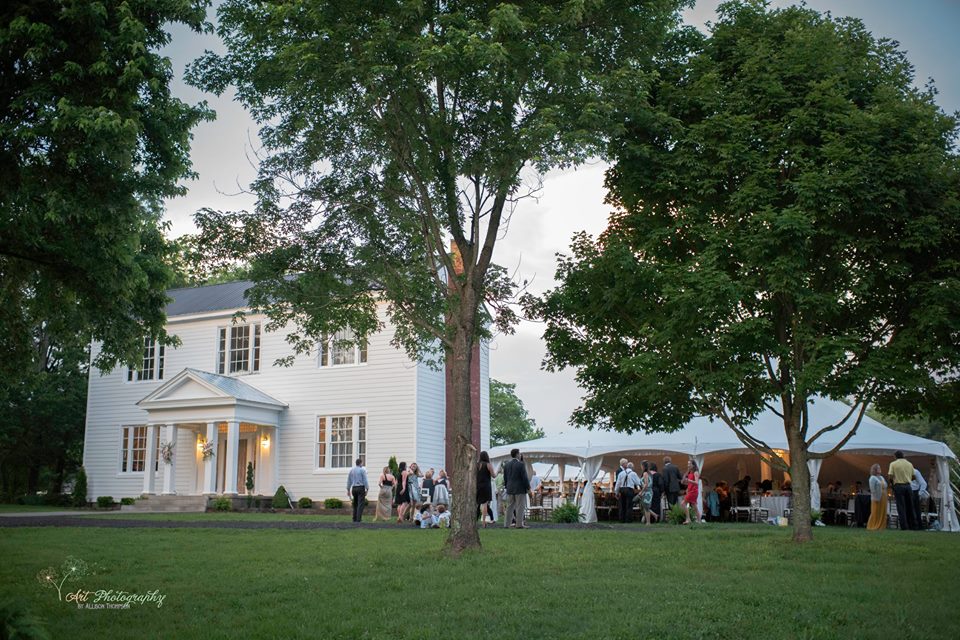 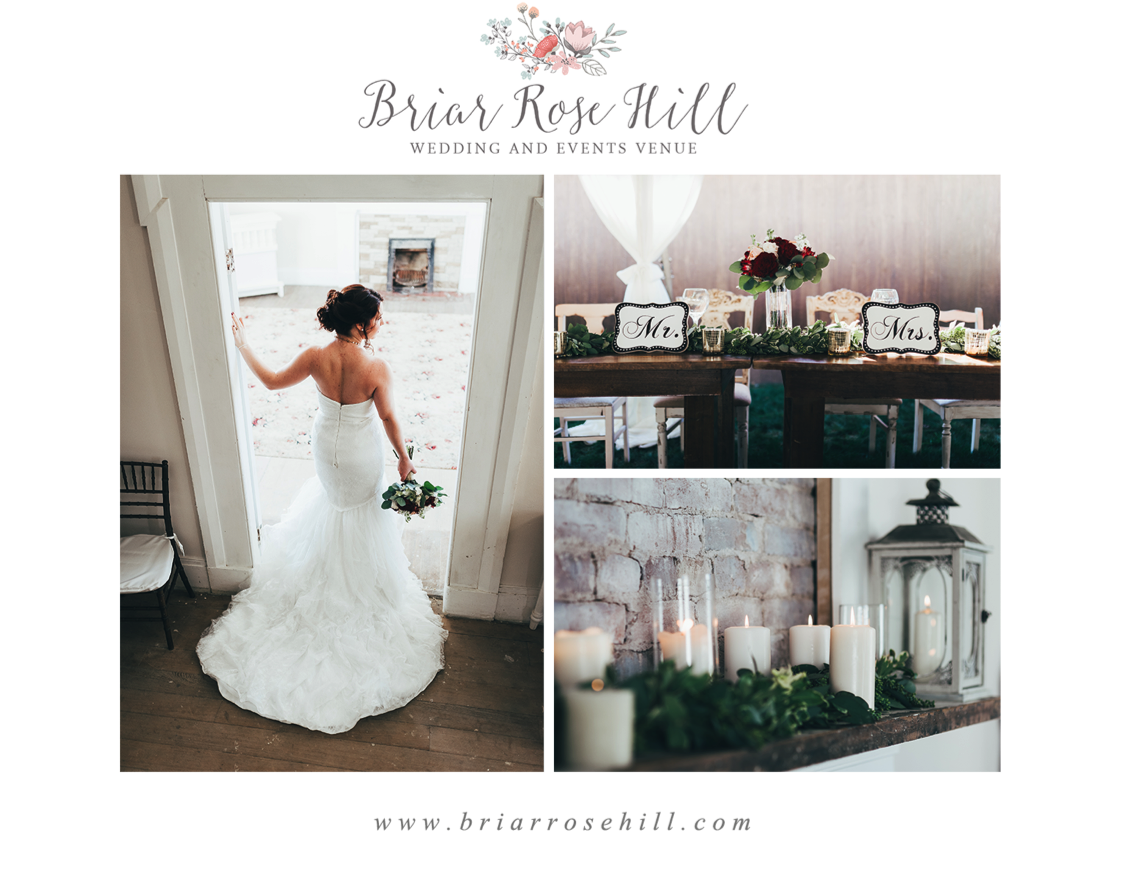 Vintage Affair All-inclusiveAll-inclusive package will include the following: 75-100 guestsVenue rental for 9 hoursUse of Briar Rose Hill Plantation house, Bridal suite, and Grooms room BRH event planner, designer and coordinatorA BRH staff member on duty for the duration of the event*Ceremony areas can be in front of Plantation House or under our Bodock Tree*Hanging lanterns in tree, draping, mason jars, wood cross, arches, etc. to choose fromFull Service Catering (Buffet Style): 1 meat, 2 vegetables, salad, dinner rolls, sweet tea, unsweet tea, and lemonade, fruit tea, etc.    (We do offer Mexican Menus and Italian Menus)Full wait staff for clean upTrash removalWedding Tent with draped poles only (Add full draping for additional cost). Tables 60” round or 8” longCake Table (Many to choose from)White garden chairs for ceremonyChavari fruitwood chairs w/cushion for reception up to 100 guest Linens for guest tables, sign in table, and gift table. (Ivory, Blush, or Navy Blue)Linen napkins (You choose color)Bridal Party Flowers include:Bridal bouquet, 4 bridesmaid’s bouquets  Groom and 4 groomsmen boutonniere 2-Mothers and 2-Fathers flowersFlower girl petals Ceremony area flowers (Design meeting included)Reception table centerpieces (Design meeting included)Cake flowers includedProfessional DJ Services:Ceremony sound system and microphone for officiantReception sound system, lighting, and emcee Buttercream Wedding cake:Cake stand (Different styles to choose from)	Tasting included and choice of flavors and design1 –ABC licensed Bartender (Client provides beer and wine)Carriage Barn for cocktail area, etc.Use of our Firepit area Briar Rose Hill’s vintage props, décor full list available (Access to Pinterest room)Full staff for set up of wedding ceremony and reception and clean up at end of nightVenue end time will be no later than 10:30pm Total Package - $13,500.00Simply Chic All-inclusiveAll-inclusive package will include the following: 101-125 guestsVenue rental for 9 hoursUse of Briar Rose Hill Plantation House, Bridal suite, and Grooms roomBRH event designer and coordinator A BRH staff member on duty for the duration of the event*Ceremony areas can be in front of Plantation House or under our Bodock Tree*Hanging lanterns in tree, draping, mason jars, wood cross, arches, etc. to choose fromFull Service Catering (Buffet Style):1 meat, 2 vegetables, salad, dinner rolls, sweet tea, unsweet tea, and lemonade, fruit tea, etc.  (We do offer Mexican Menus and Italian Menus)1 – Appetizer for cocktail hourFull wait staff for clean upTrash removalWedding Tent with draped poles only (Add full draping for additional cost). Tables 60” round or 8” longCake Table (Many to choose from)White garden chairs for ceremonyChavari fruitwood chairs w/cushion for reception up to 125 guest Linens for guest tables, sign in table, and gift table. (Ivory, Blush, or Navy Blue)Linen napkins (You choose color)Bridal Party Flowers include:Bridal bouquet, 4 bridesmaid’s bouquets  Groom and 4 groomsmen boutonniere 2-Mothers and 2-Fathers flowersFlower girl petals Ceremony area flowers (Design meeting included)Reception table centerpieces (Design meeting included)Cake flowers includedProfessional DJ Services:Ceremony sound system and microphone for officiantReception sound system, lighting, and emcee Buttercream Wedding cake:Cake stand (Different styles to choose from)	Tasting included and choice of flavors and design	1 –ABC licensed Bartender (Client provides beer and wine)Use of our Firepit area Carriage Barn for cocktail area, etc.Briar Rose Hill’s vintage props and décor full list available (Access to Pintrest Room) Full staff for set up of wedding ceremony and reception and clean up at end of nightVenue end time will be no later than 10:30pm Total Package - $15,500.00Love and Lace All-inclusiveAll-inclusive package will include the following: 126-150 guestsVenue rental for 10 hoursUse of Briar Rose Hill Plantation House, Bridal suite, and Grooms roomBRH event designer and coordinatorA BRH staff member on duty for the duration of the event*Ceremony areas can be in front of Plantation House or under our Bodock Tree*Hanging lanterns in tree, draping, mason jars, wood cross, arches, etc. to choose fromFull Service Catering (Buffet Style): 1 meat, 2 vegetables, salad, dinner rolls, sweet tea, unsweet tea, and lemonade, fruit tea, etc.  (Tasting and menu included) (We do offer Mexican Menus and Italian Menus)1 – Appetizer for cocktail hourFull wait staff for clean up	Trash removal Wedding Tent with draped poles only (Add full draping for additional cost). Tables 60” round or 8” longCake Table (Many to choose from)White garden chairs for ceremonyChavari fruitwood chairs w/cushion for reception up to 150 guests Linens for guest tables, sign in table, and gift table. (Ivory, Blush, or Navy Blue)Linen napkins (You choose color)Bridal Party Flowers include:Bridal bouquet, 4 bridesmaids bouquets  Groom and 4 groomsmen boutonniere 2-Mothers and 2-Fathers flowersFlower girl petals Ceremony area flowers (Design meeting included)Reception table centerpieces (Design meeting included)Cake flowers includedProfessional DJ Services:Ceremony sound system and microphone for officiantReception sound system, lighting, and emcee Buttercream Wedding cake:Cake stand (Different styles to choose from)	Tasting included and choice of flavors and design 2 –ABC licensed Bartender (Client provides beer and wine)Use of our Firepit areaCarriage Barn for cocktail area, etc. Briar Rose Hill’s vintage props and décor full list available (Access to Pintrest Room)Full staff for set up of wedding ceremony and reception and clean up at end of nightVenue end time will be no later than 10:30pm  Total Package - $17,500.00Southern Elegance All-inclusiveAll-inclusive package will include the following: 150-175 guestsVenue rental for 11 hoursUse of Briar Rose Hill Plantation house, Bridal suite, and Grooms roomBRH event designer and coordinatorA BRH staff member on duty for the duration of the event*Ceremony areas can be in front of Plantation House or under our Bodock Tree*Hanging lanterns in tree, draping, mason jars, wood cross, arches, etc. to choose fromFull Service Catering (Buffet Style): 1 meat, 2 vegetables, salad, dinner rolls, sweet tea, unsweet tea, and lemonade, fruit tea, etc.   (We do offer Mexican Menus and Italian Menus)1 – Appetizer for cocktail hourFull wait staff for clean up	Trash removal Wedding Tent with draped poles only (Add full draping for additional cost). Tables 60” round or 8” longCake Table (Many to choose from)White garden chairs for ceremonyChavari fruitwood chairs w/cushion for reception up to 175 guest Linens for guest tables, sign in table, and gift table. (Ivory, Blush, or Navy Blue)Linen napkins (You choose color)Bridal Party Flowers include:Bridal bouquet, 4 bridesmaid’s bouquets  Groom and 4 groomsmen boutonniere 2-Mothers and 2-Fathers flowersFlower girl petals Ceremony area flowers (Design meeting included)Reception table centerpieces (Design meeting included)Cake flowers includedProfessional DJ Services:Ceremony sound system and microphone for officiantReception sound system, lighting, and emcee Buttercream Wedding cake:Cake stand (Different styles to choose from)	Tasting included and choice of flavors and design 2 –ABC licensed Bartender (Client provides beer and wine)Use of our Firepit areaCarriage Barn for cocktail area, etc. Briar Rose Hill’s vintage props and décor full list available (Access to Pintrest Room)Full staff for set up of wedding ceremony and reception and clean up at end of nightVenue end time will be no later than 10:30pm Total Package - $19,500.00Briar Rose Hill RequirementsWedding event insurance policy is required for all events. It can be purchased at www.wedsafe.com Wedding Security is required. 5 hours - $250.00 If beer and wine is served, the client must use the BRH licensed bartender. Carriage Barn Packages:Includes use of barn and house for up to 7 hours. Reception space can sit 38 for dinner, or 50 moving reception.  One Briar Rose Hill staff member on duty for duration of event Please contact us for pricing: info@briarrosehill.com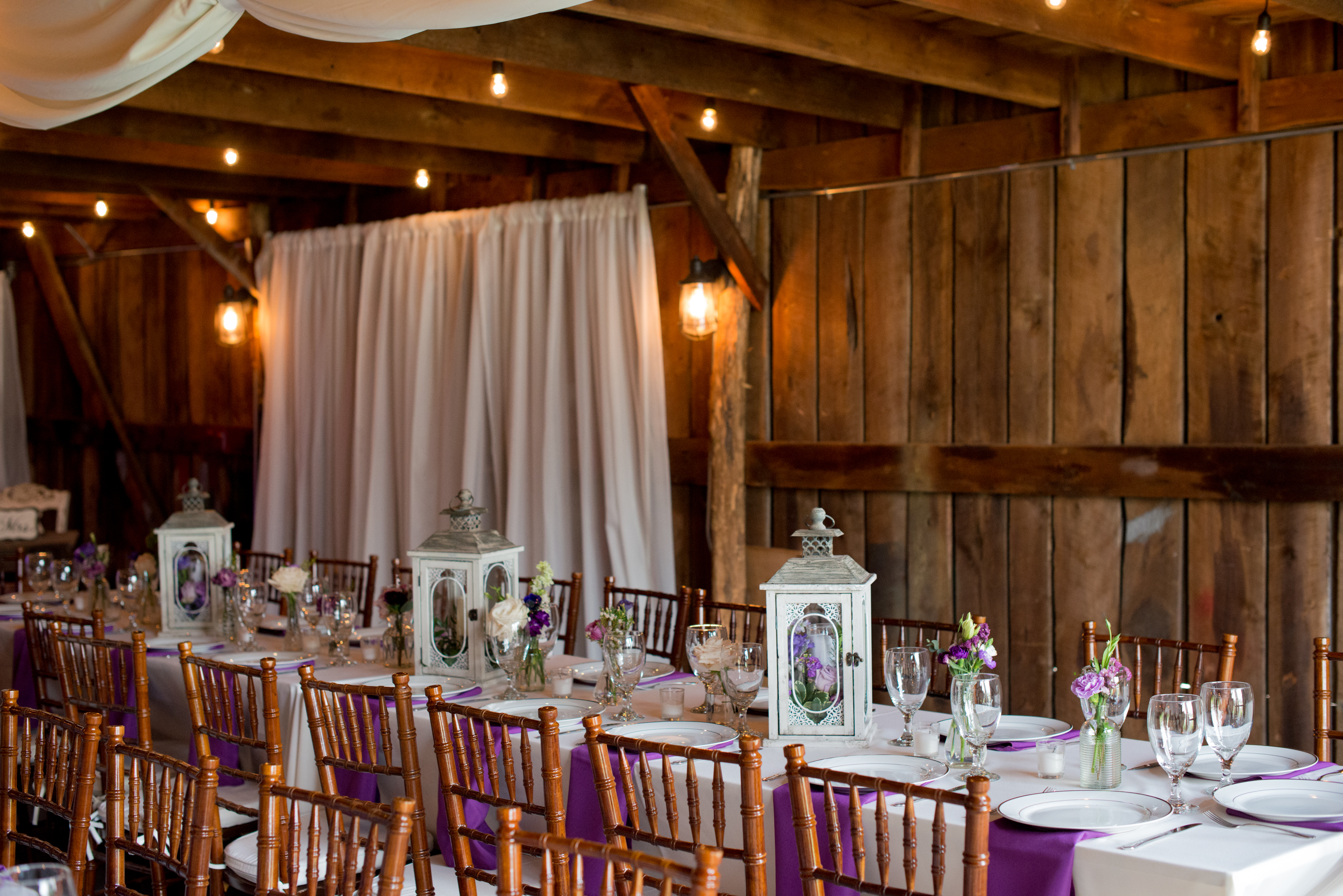 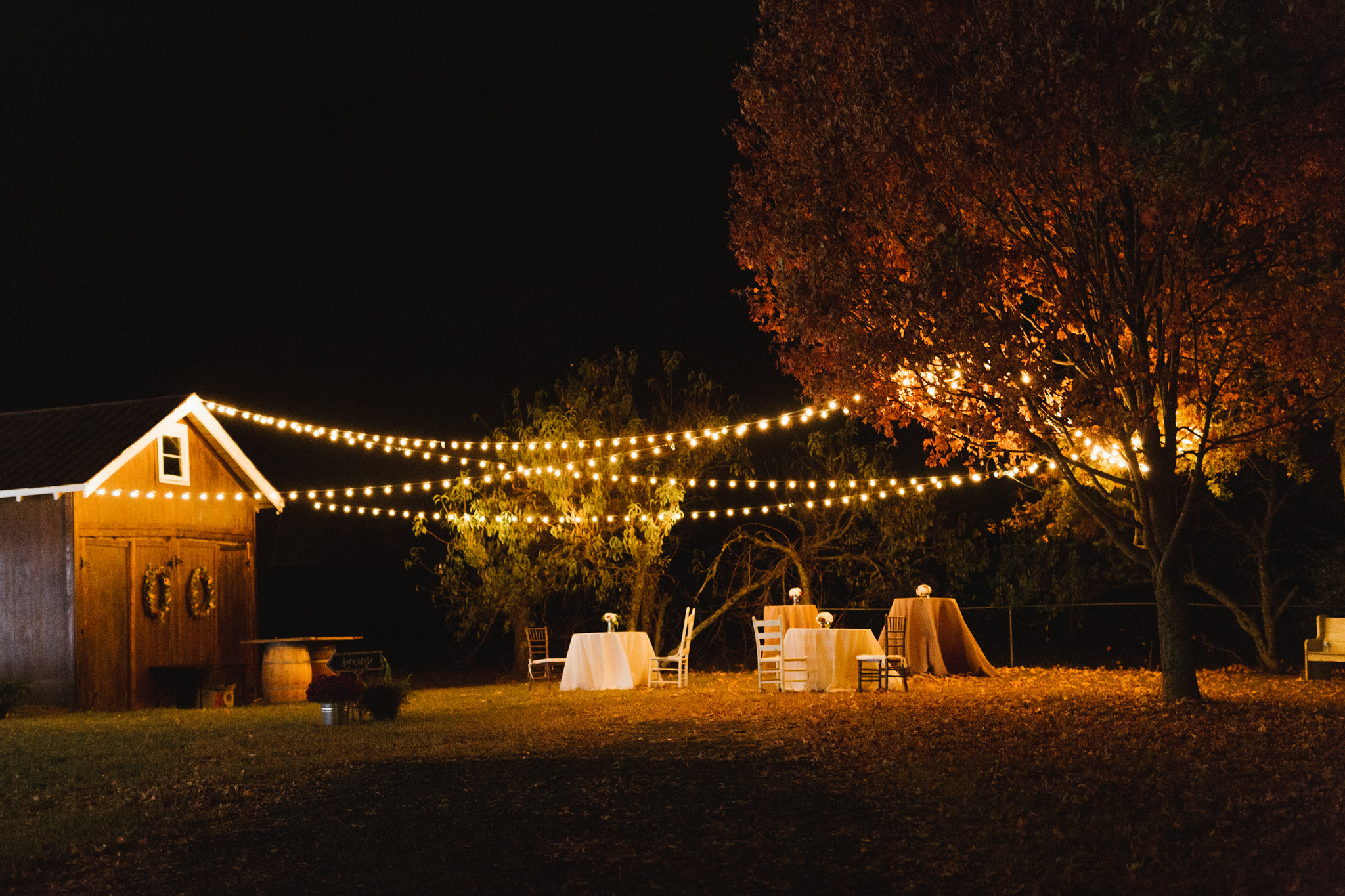 Contact us to schedule a complimentary tour. We look forward to hearing from you!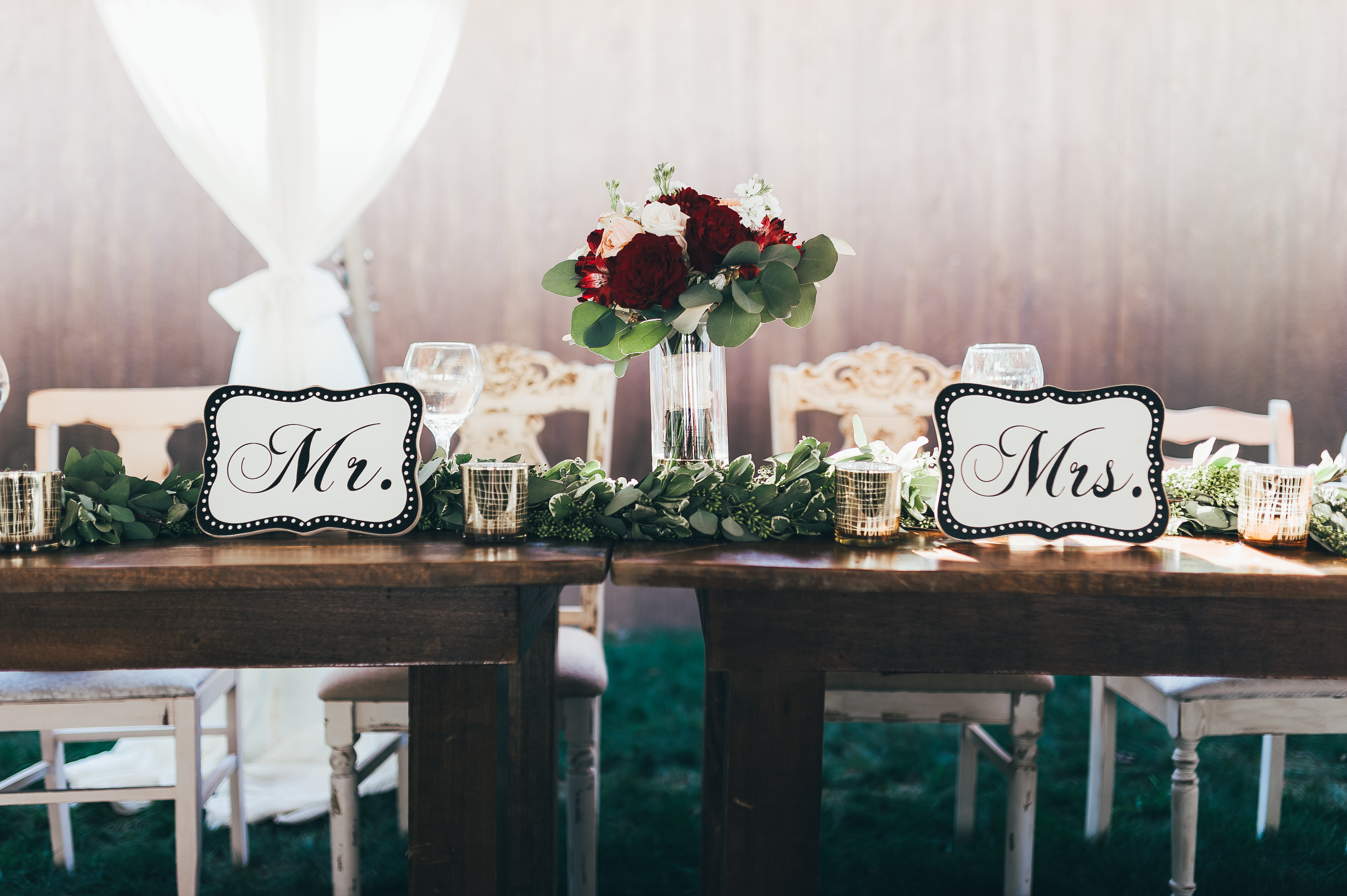 